ВИКТОРИНА «ЗНАТОКИ ПДД»В рамках тематической недели «Осторожный пешеход», 21 июня в детском саду «Звездочка» прошла викторина по безопасности дорожного движения среди старших дошкольников. В викторине приняли участие две команды: «Зебра» (группа «Фантазеры») и «Светофор» (группа «Теремок»), в каждой по 8 участников.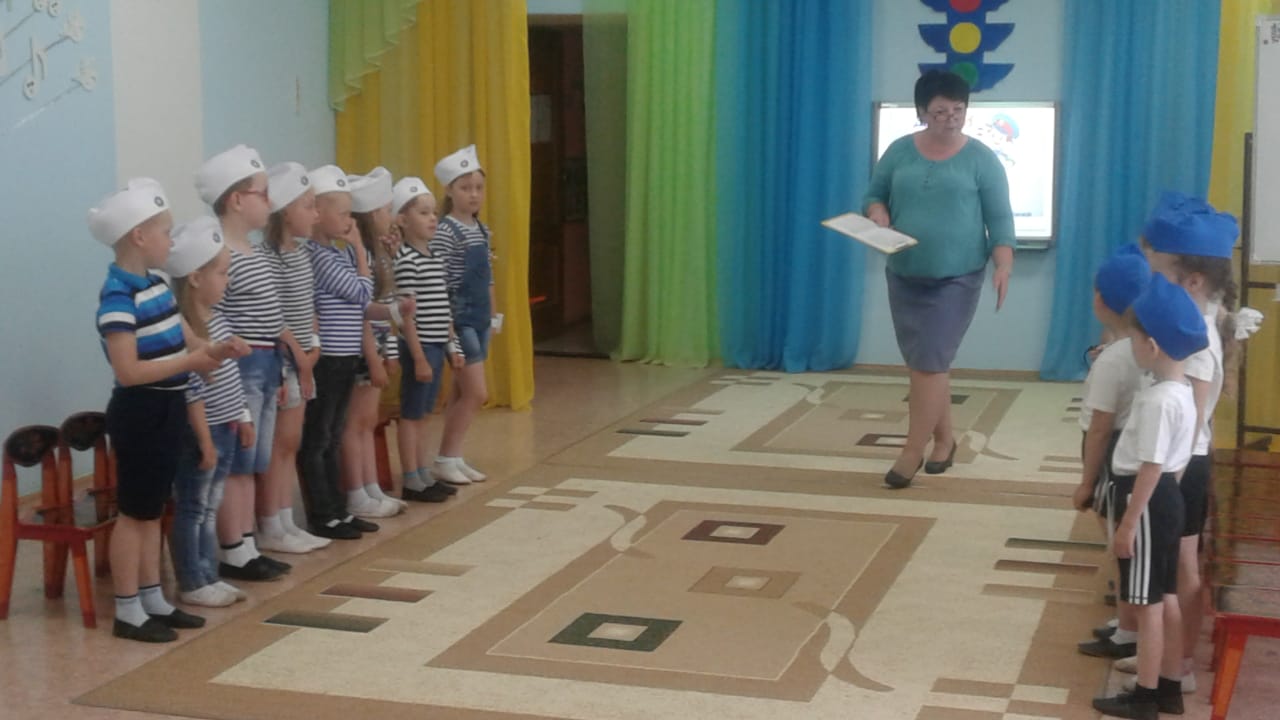 Много разных вопросов пришлось решить знатокам:«Азбука пешехода», вопрос с тремя вариантами ответа, где нужно выбрать один верный.«Конкурс капитанов» на знание основных правил для пешехода. «Черный ящик» - этот предмет держит в руках человек, который стоит на перекрестке и управляет движением машин. Конечно, знатоки отгадали ЖЕЗЛ. А затем сыграли в игру «Передай жезл», где под музыку передавали жезл ко кругу, при остановке нужно назвать любой дорожный знак. «Угадай звуки на дороге», поочередно команды определяли на слух звук автомобиля, полицейской сирены, трактора, мотоцикла.«Автомульти», вспомнить и назвать вид транспорта сказочного героя. В гости к детям пришел человек Рассеянный, который перепутал кусочки дорожных знаков, а участники помогли ему собрать правильно дорожные знаки, и закрепили их название. В благодарность человек Рассеянный поиграл с детьми в игру «Что хотите – говорите».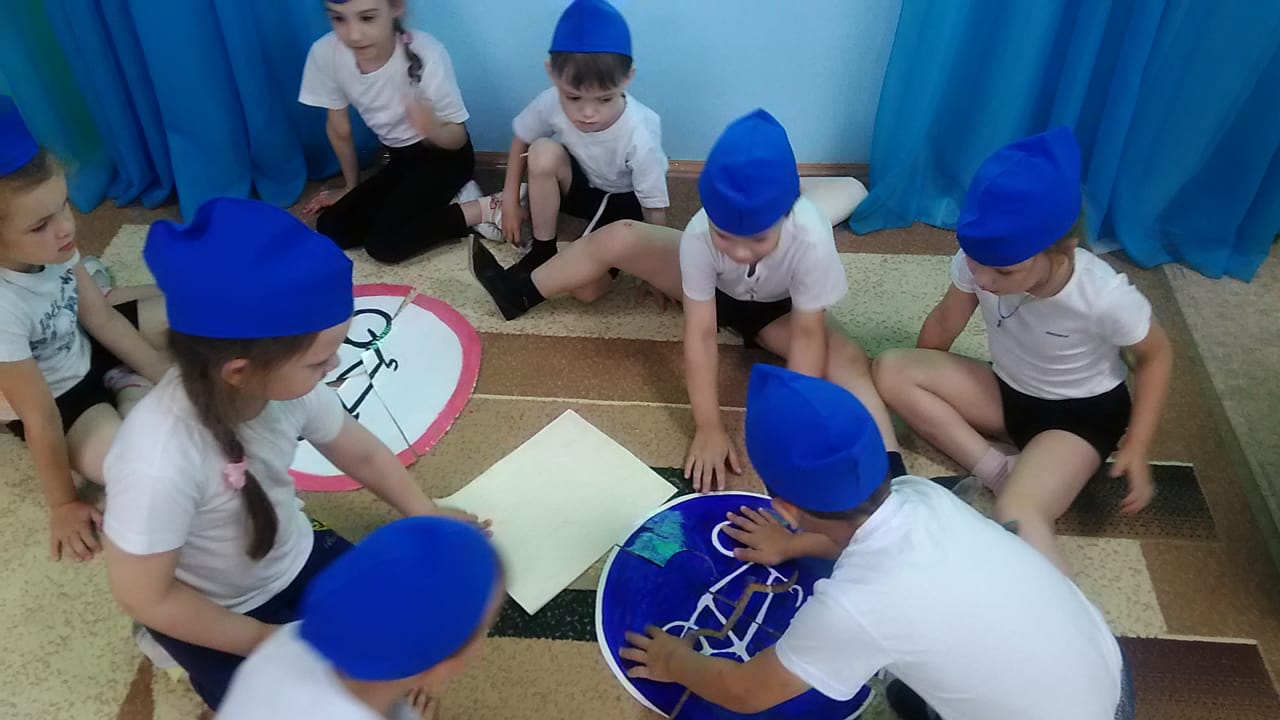 Музыкальные паузы подготовили дети младшей и средней групп. Группа «Радуга» исполнили песню «Машина» Т. Попатенко, а группа «Цветные ладошки» песню «Наша автобус голубой» А. Филиппенко. Алена Ф. и Катя Ш. прочитали стихи по правилам дорожного движения. Динамическая пауза «Бибика» подняла всем настроение и боевой дух участников.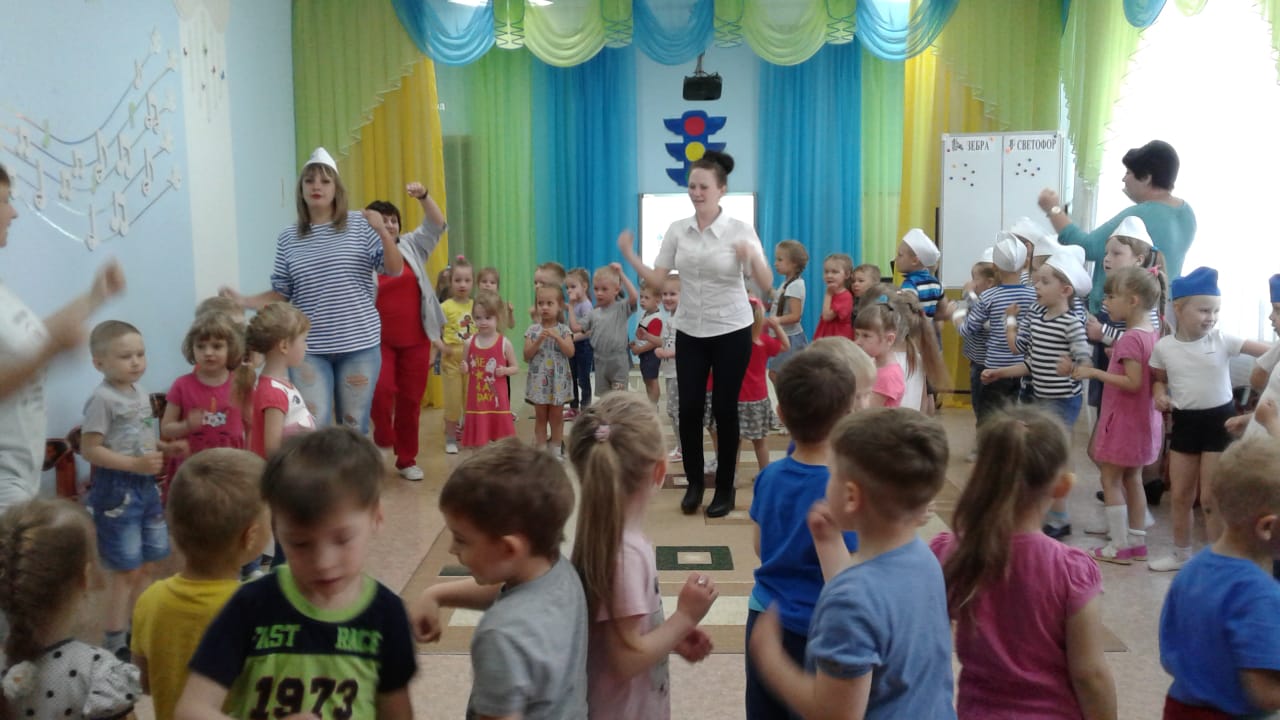 Победителями викторины «Знатоки ПДД» стали команда «Зебра», дети подтвердили, что не зря являлись участниками отряда юных инспекторов движения. А команда «Светофор» приняла эстафету, и в новом учебном году дети станут участниками отряда ЮИД.          ПОЗДРАВЛЯЕМ!!!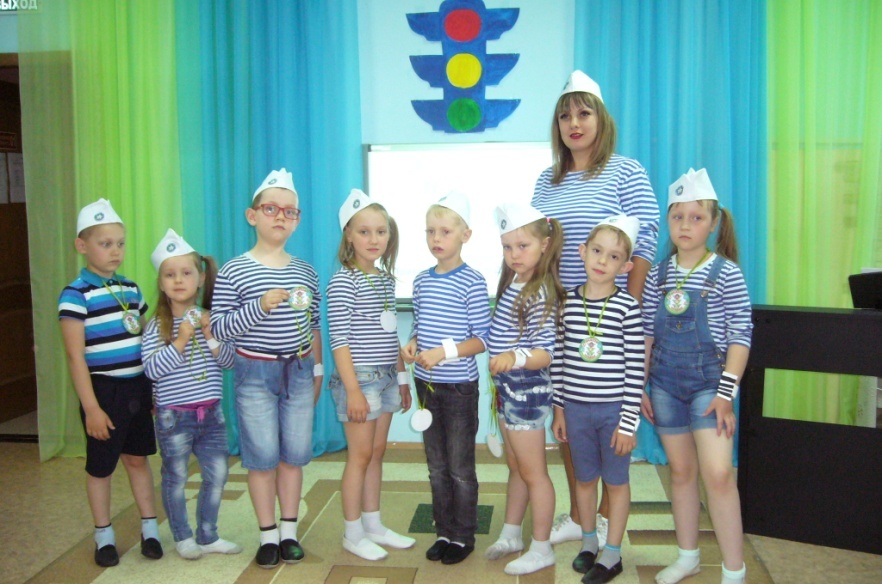 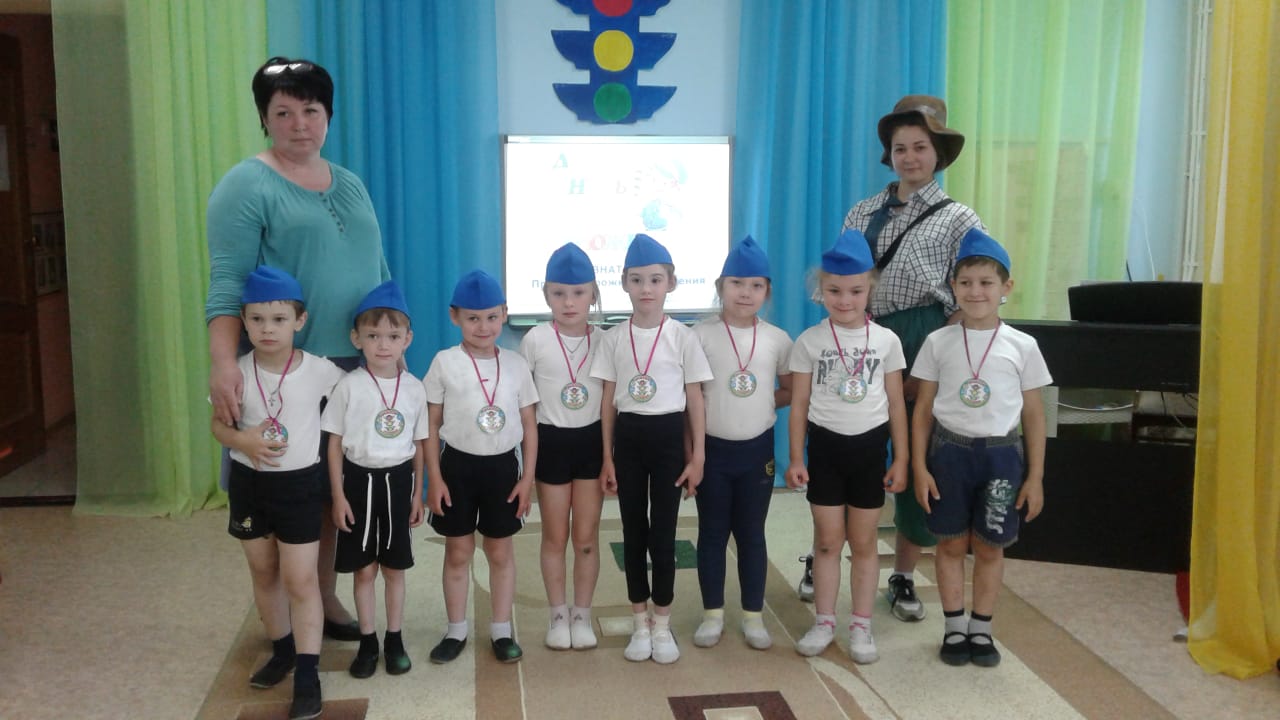 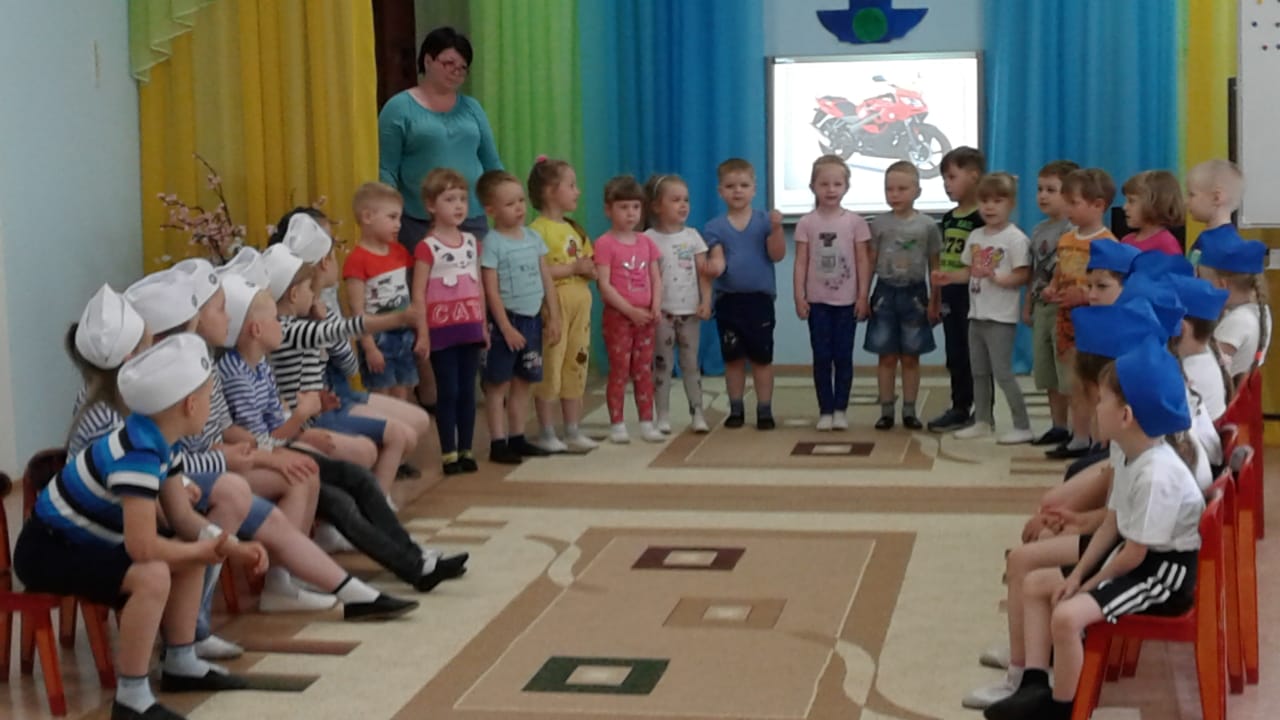 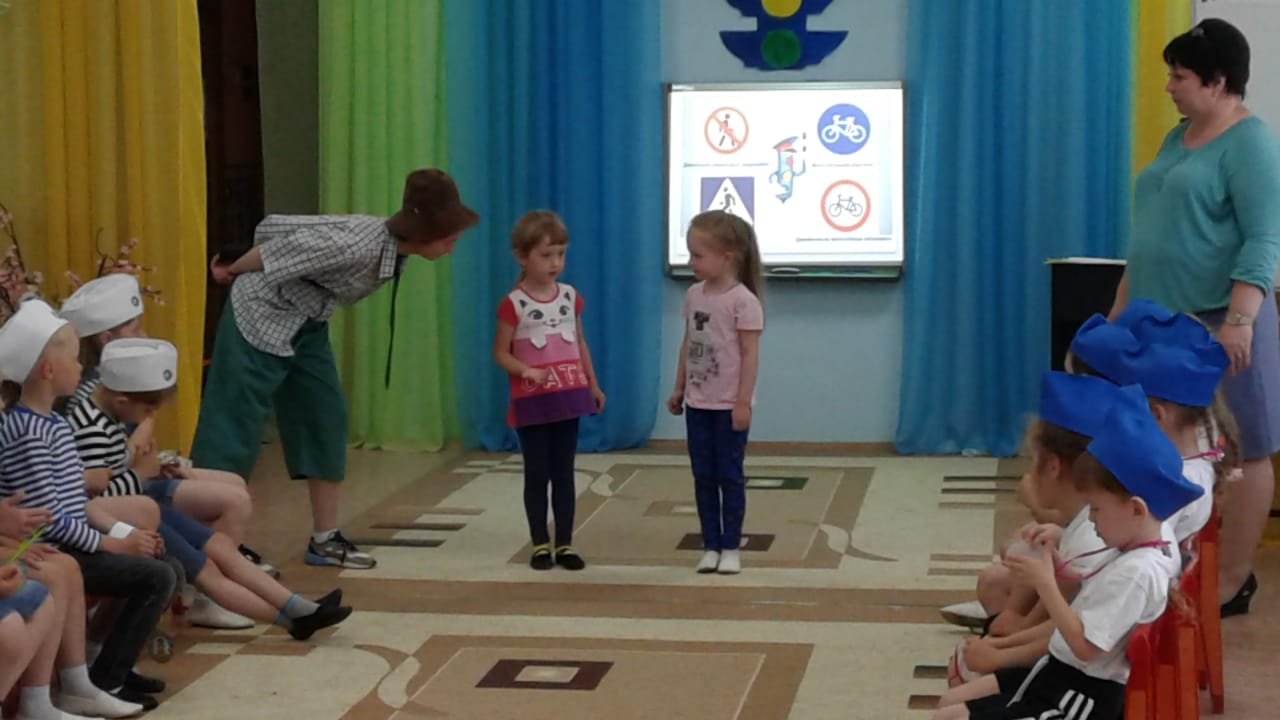 